Installation of solder-free connector with plug)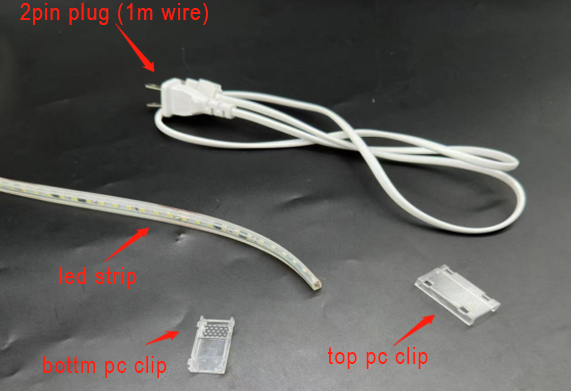 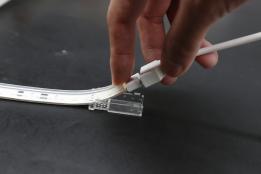 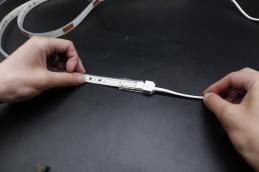 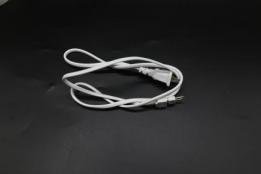 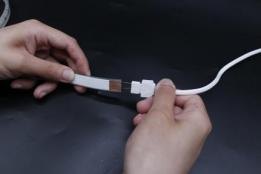 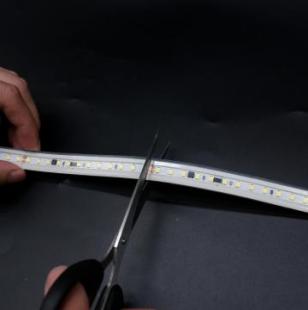 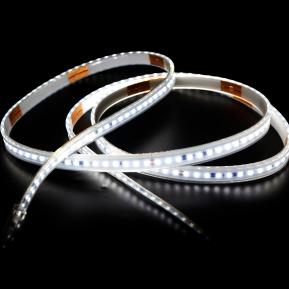 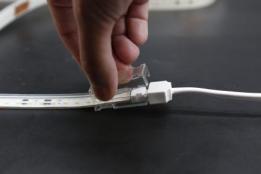 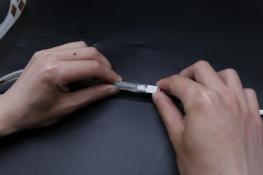 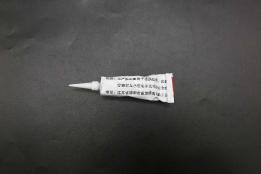 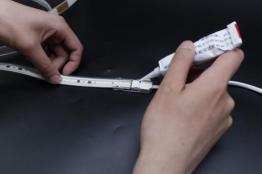 Installation of the strip to strip solder-free connector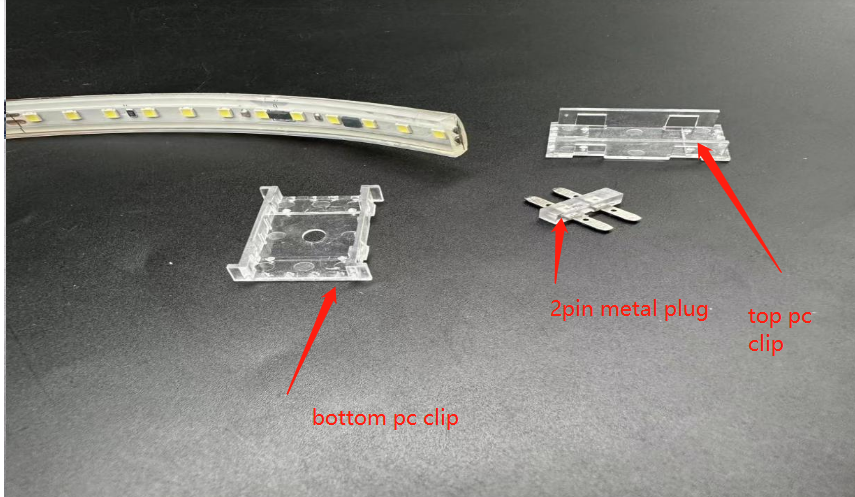 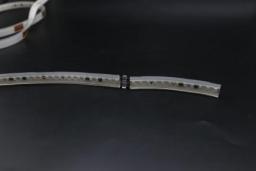 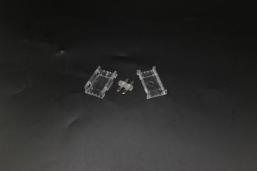 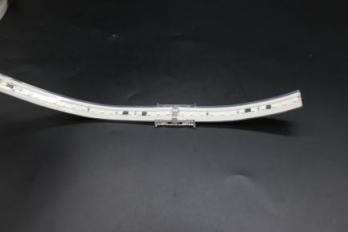 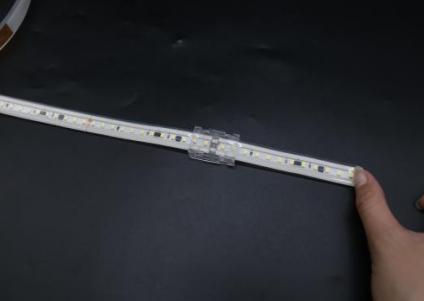 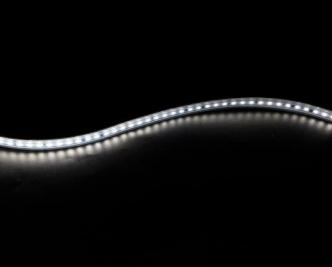 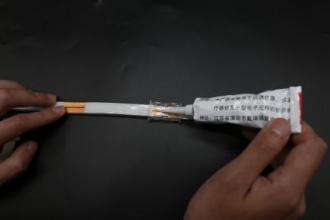 Installation of the silicone end cap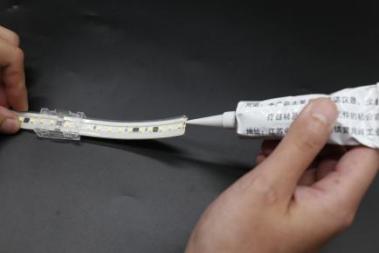 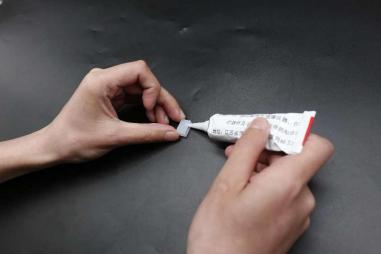 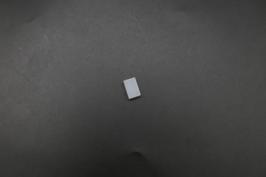 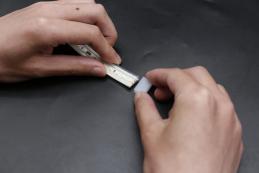 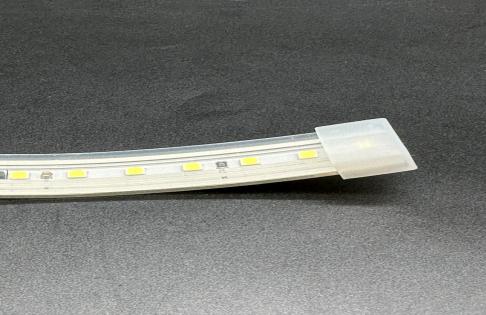 Installation of the LED Strip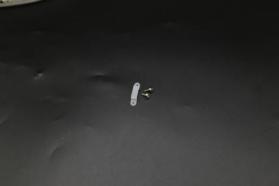 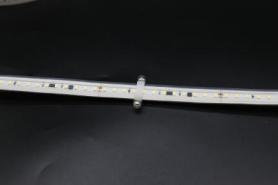 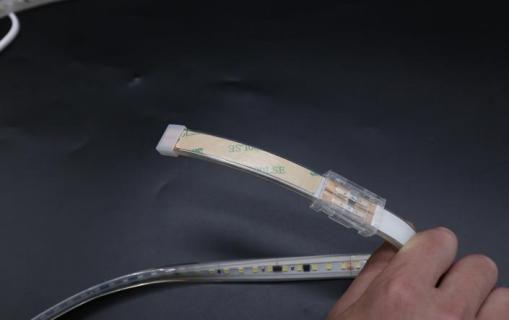 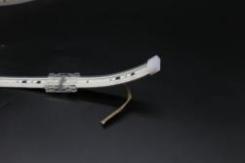 